03-357 Москвич-2142 4х2 4-дверный переднеприводный седан, мест 5, нагрузка 5 чел. + 50 кг или 2 чел. + 260 кг, снаряжённый вес 1.09 тн, полный вес 1.49 тн, АЗЛК- 21414 95 лс, 161 км/час, примерно 10 экз., ОАО «Москвич» г. Москва 1990-96 г.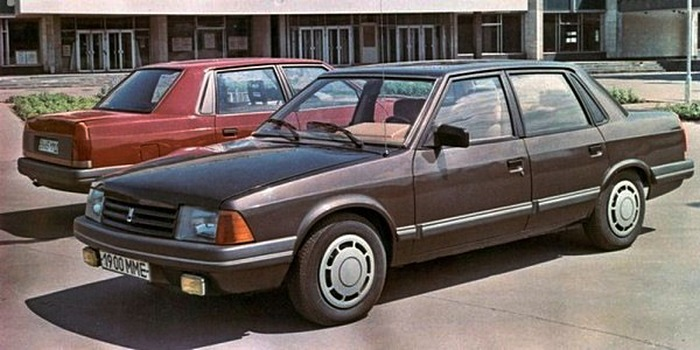  В начале 80-х годов на основе базового автомобиля Москвич-2141 на АЗЛК приступили к разработке новой версии автомобиля Москвич-2141 с 4-дверным кузовом типа седан, которой был присвоен индекс 2142. К его проектировке приступили почти сразу же после постановки на конвеер базовой модели. Хотя, это конечно не было правильным подходом. В мировой практике для облегчения разработки и постановки на производство принято разрабатывать все кузовные модификации модели одновременно. В художественно-конструкторском бюро было разработано два варианта кузова для этой модели, которые были воплощены в пластилиновом макете в масштабе 1:1. Седан выглядел современнее хэтчбека за счет нового капота, новой облицовки радиатора, новых бамперов, других порогов и реборд колесных арок. Предполагалось улучшить внешний вид автомобиля и его аэродинамику за счет отказа от водосточного желоба. Интерьер был также обновлен. Под двигатель нового семейства АЗЛК-21414 была модернизирована подвеска силового агрегата. Была улучшена передняя и задняя подвески и дисковые тормоза на передней оси стали вентилируемыми. Поэтому Москвич-2142 стал рассматриваться не как чисто кузовная модификация модели 2141 объемом 1800 см. куб., а как новая базовая модель, имеющую обновленный интерьер и ходовую часть. В итоге проведенных работ, в 1990 году свет увидел АЗЛК-2142. Он имел профиль классического строгого седана. Производство седана планировалось начать в 1992 году, после освоения серийного выпуска новых двигателей 414-ой серии – на этом особенно настаивал Генеральный директор АЗЛК В. П. Коломников, категорически не желавший повторить недавнюю ошибку с выпуском нового автомобиля «Москвич-2141» с устаревшими двигателями. Но в связи с экономическим спадом и еще по ряду причин, начало серийного производства АЗЛК-2142 было отложено на неопределенное время, а позже так и не было начато. Надо отметь, что прототипы седана АЗЛК-2142 постоянно создавались в 90-х годах. Всего было выпущено единичное количество экземпляров Москвич-2142, многие из которых попросту попали в частное владение, став раритетом для авто коллекционеров и поклонников этой марки. Хотя, все же наработки заводских инженеров не пропали зря. В 1997 году на заводе был налажен мелкосерийный выпуск удлинённых седанов Москвич-2142R5 «Князь Владимир» и Москвич-214242 «Иван Калита», которые значительно отличались от начальной модели множеством усовершенствований. На данный момент не известно, как на заводе маркировали 2142 с различными моторами, числовыми или буквенными индексами, но встречались 2 индекса: 2142СП4 - кузов с окошком в задней стойке, вместо пластиковой заглушки, и индекс 2142 CO-1 на автомобиле 1996 года.Количество известных экземпляров Мосвич-2142№1 Москвич 1990 года,  №2 1990 года немного измененный, №3 1992 коричневый, №4 1992 красный, №5 1994 синий, №61994 серебро ездит до сих пор, №7 кузов  Москвича 2142СП4 синий, №8 Москвич -2142 цвета корсика, №9 Москвич-21426 цвета нарва, №10 Москвич -21426 синий, порезали в металлолом.МодификацииМосквич-21426 Полноприводный вариант с мотором АЗЛК-21414, созданный в начале 90-х в количестве нескольких экземпляров. На данный момент два автомобиля (светло-серый и темно-серый) порезаны в металлолом, третий (красный) восстановлен. Москвич-214241V3 "Князь Владимир" 4-дверный седан с двигателем ВАЗ-2130 (объем - 1,8 л.) Москвич-214241R5 "Князь Владимир" 4-дверный седан с двигателем Renault F3R (объем - 2,0 л.) Москвич-214241R7 "Князь Владимир" 4-дверный седан с двигателем Renault F7R или F4R (объем - 2,0 л., 16-клапанный)Москвич-214441R5 "Князь Владимир" полноприводный 4-дверный седан с двигателем Renault F3R (объем - 2,0 л.)Москвич-214441R7 "Князь Владимир" полноприводный 4-дверный седан с двигателем Renault F7R или F4R (объем - 2,0 л.)Москвич-214242R5 "Иван Калита" 4-дверный седан с двигателем Renault F3R (объем - 2,0 л.) Москвич-214242R7 "Иван Калита" 4-дверный седан с двигателем Renault F7R или F4R (объем - 2,0 л.; 2 распредвала) Москвич-214242R6 "Иван Калита" 4-дверный седан с V-образным 6-цилиндровым двигателем Москвич-214442R5 "Иван Калита" полноприводный 4-дверный седан с двигателем Renault F3R (объем - 2,0 л.) Москвич-214442R7 "Иван Калита" полноприводный 4-дверный седан с двигателем Renault F7R или F4R (объем - 2,0 л.) Москвич-2142S5 "Дуэт" 2-дверное купе на базе М-214242 "Иван Калита" с двигателем Renault F3R (Объем - 2,0 л.)Москвич-2142S7 "Дуэт" 2-дверное купе на базе М-214242 "Иван Калита" с двигателем Renault F7R или F4R (Объем - 2,0 л.)Москвич-2142S0 "Дуэт-2" 2-дверное купе на базе М-214241 "Князь Владимир" с двигателем ВАЗ-2106-70 (Объем - 1,6 л.)Москвич-2142S5 "Дуэт-2" 2-дверное купе на базе М-214241 "Князь Владимир" с двигателем Renault F3R (Объем - 2,0 л.)Москвич-2142 пикап - из бракованных 2142. Использовался для внутризаводских нужд.Один такой пикап сделали для организации каскадеров "Авто-Родео"Москвич-2142 универсал - Универсал, изготовленный в УКЭР АЗЛК в 1990 году. Изначально на нем стоял двигатель "Москвич-21414", а покрашен был прототип в цвет "Динго". Потом его перекрасили в цвет "мурена", заменили двигатель на УЗАМ-3317 и проделали люк в крыше.Технические характеристики: Москвич-2142Технические характеристики: Москвич-2142кузовнесущий, седанколичество дверей4количество мест5грузоподъемность5 чел. и 50 кг груза или 2 чел. и 260 кг грузадлина4510 ммширина1690 ммвысота1400 ммколесная база2580 ммколея передняя1440 ммколея задняя1420 ммдорожный просвет140 ммобъем багажника500 лрасположение двигателяспереди продольнотип двигателя4-цилиндровый, бензиновый, 4-тактный,объем двигателя1800 см3Мощность95 л.с. при 5200 об/минКрутящий момент12 Н*м при 2500-3100 об/минКлапанов на цилиндр2КПпятиступенчатая механическая с двумя ускоряющими передачамиПодвеска передняянезависимая, пружинная, с качающимися телескопическими стойками на поперечных рычагах со стабилизатором поперечной устойчивости.Подвеска задняязависимая, рычажно-пружинная, с двумя продольными упругими пластинчатыми рычагами, сваренными с упругой поперечной балкой, со стабилизатором внутри балки и поперечной штангой. Амортизаторы гидравлические, телескопическиеАмортизаторыгидравлические, телескопическиеТормоза передниедисковыеТормоза задниебарабанныеРасход топливал/100 кмМакс. скорость160 км/частип приводапереднийснаряженная масса1058 кгполная масса 1468 кг.разгон 0-100 км/ч12,9 секОбъем топливного бака55 л.